Входная работа по информатике для 10 класса1.В кодировке Windows-1251 каждый символ кодируется 8 битами. Вова хотел написать текст (в нём нет лишних пробелов):«Скользя по утреннему снегу,Друг милый, предадимся бегуНетерпеливого коняИ навестим поля пустые...»Одно из слов ученик написал два раза подряд, поставив между одинаковыми словами один пробел. При этом размер написанного предложения в данной кодировке оказался на 8 байт больше, чем размер нужного предложения. Напишите в ответе лишнее слово.Ответ: ___________________________.2.Ниже приведена программа, записанная на пяти языках программирования.Было проведено 9 запусков программы, при которых в качестве значений переменных s и k вводились следующие пары чисел:(1, 1); (8, 4); (14, 10); (20, 1); (7, 3); (10, 5); (10, 2); (4, 1); (1, 0). Сколько было запусков, при которых программа напечатала «НЕТ»?Ответ: ___________________________.3. Файл pig.pdf был выложен в интернете по адресу http://mypigs.ru/pig.pdf. Потом его переместили в каталог work на сайте presentation.edu, доступкоторому осуществляется по протоколу ftp. Имя файла не изменилось. Укажите новый адрес указанного файла.Ответ: ___________________________.4. На рисунке – схема дорог, связывающих города А, Б, В, Г, Д, Е, Ж, З, И, КЛ. По каждой дороге можно двигаться только в одном направлении, указанном стрелкой. Сколько существует различных путей из города А в город Л, проходящих через город З?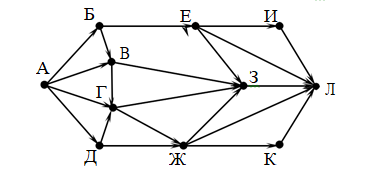 Ответ: ___________________________.5. Среди приведённых ниже трёх чисел, записанных в различных системах счисления, найдите наименьшее и запишите его в ответе в десятичной системе счисления. В ответе запишите только число, основание системы счисления указывать не нужно.3916, 758, 1110112.Ответ: ___________________________.С++С++С++С++С++С++С++С++С++С++С++С++С++С++С++PythonPythonPythonPythonПаскаль#include <iostream>#include <iostream>#include <iostream>#include <iostream>#include <iostream>#include <iostream>#include <iostream>#include <iostream>#include <iostream>#include <iostream>#include <iostream>#include <iostream>#include <iostream>#include <iostream>#include <iostream>s = int(input())s = int(input())s = int(input())s = int(input())var s, k: integer;using namespace std;using namespace std;using namespace std;using namespace std;using namespace std;using namespace std;using namespace std;using namespace std;using namespace std;using namespace std;using namespace std;using namespace std;using namespace std;using namespace std;using namespace std;k = int(input())k = int(input())k = int(input())k = int(input())beginint main()int main()int main()int main()int main()int main()int main()int main()int main()int main()int main()int main(){{{if s // 2 == k:if s // 2 == k:if s // 2 == k:if s // 2 == k:readln(s);int main()int main()int main()int main()int main()int main()int main()int main()int main()int main()int main()int main(){{{print("ДА")print("ДА")print("ДА")print("ДА")readln(k);int s, k;int s, k;int s, k;int s, k;int s, k;int s, k;int s, k;int s, k;int s, k;int s, k;int s, k;int s, k;else:else:else:else:if s div 2 = kcin >> s;cin >> s;cin >> s;cin >> s;cin >> s;cin >> s;cin >> s;cin >> s;cin >> s;cin >> s;cin >> s;cin >> s;print("НЕТ")print("НЕТ")print("НЕТ")print("НЕТ")then writeln('ДА')cin >> k;cin >> k;cin >> k;cin >> k;cin >> k;cin >> k;cin >> k;cin >> k;cin >> k;cin >> k;cin >> k;cin >> k;== k)== k)== k)else writeln('НЕТ')if (s / 2if (s / 2if (s / 2if (s / 2if (s / 2if (s / 2if (s / 2if (s / 2if (s / 2if (s / 2if (s / 2if (s / 2== k)== k)== k)end.cout << "ДА";cout << "ДА";cout << "ДА";cout << "ДА";cout << "ДА";cout << "ДА";cout << "ДА";cout << "ДА";cout << "ДА";cout << "ДА";cout << "ДА";cout << "ДА";cout << "ДА";cout << "ДА";cout << "ДА";elseelseelseelseelseelseelseelseelseelseelseelsecout << "НЕТ";cout << "НЕТ";cout << "НЕТ";cout << "НЕТ";cout << "НЕТ";cout << "НЕТ";cout << "НЕТ";cout << "НЕТ";cout << "НЕТ";cout << "НЕТ";cout << "НЕТ";cout << "НЕТ";cout << "НЕТ";cout << "НЕТ";cout << "НЕТ";return 0;return 0;return 0;return 0;return 0;return 0;return 0;return 0;return 0;return 0;return 0;return 0;}}}}}}}}}}}}Алгоритмический языкАлгоритмический языкАлгоритмический языкАлгоритмический языкАлгоритмический языкАлгоритмический языкАлгоритмический языкАлгоритмический языкАлгоритмический языкАлгоритмический языкАлгоритмический языкБейсикБейсикалгалгалгалгалгалгалгDIM k, s AS INTEGERDIM k, s AS INTEGERDIM k, s AS INTEGERINPUT sначначначINPUT ss, ks, ks, ks, ks, ks, ks, kINPUT kцелцелцелцелцелцелs, ks, ks, ks, ks, ks, ks, kINPUT kssssssssIF s \ 2 = k THENIF s \ 2 = k THENIF s \ 2 = k THENвводвводвводвводssssssssIF s \ 2 = k THENIF s \ 2 = k THENIF s \ 2 = k THENkkkkkkkkPRINT′ДА′′ДА′вводвводвводвводвводвводkkkkkkkkPRINT′ДА′′ДА′div(s, 2) = kdiv(s, 2) = kdiv(s, 2) = kdiv(s, 2) = kdiv(s, 2) = kdiv(s, 2) = kdiv(s, 2) = kdiv(s, 2) = kELSEеслиеслиеслиеслиеслиеслиdiv(s, 2) = kdiv(s, 2) = kdiv(s, 2) = kdiv(s, 2) = kdiv(s, 2) = kdiv(s, 2) = kdiv(s, 2) = kdiv(s, 2) = kELSEвывод "ДА"вывод "ДА"вывод "ДА"вывод "ДА"вывод "ДА"вывод "ДА"вывод "ДА"вывод "ДА"PRINT′НЕТ′′НЕТ′тототовывод "ДА"вывод "ДА"вывод "ДА"вывод "ДА"вывод "ДА"вывод "ДА"вывод "ДА"вывод "ДА"PRINT′НЕТ′′НЕТ′END IFиначе вывод "НЕТ"иначе вывод "НЕТ"иначе вывод "НЕТ"иначе вывод "НЕТ"иначе вывод "НЕТ"иначе вывод "НЕТ"иначе вывод "НЕТ"иначе вывод "НЕТ"иначе вывод "НЕТ"иначе вывод "НЕТ"иначе вывод "НЕТ"END IFвсевсевсевсеконконкон